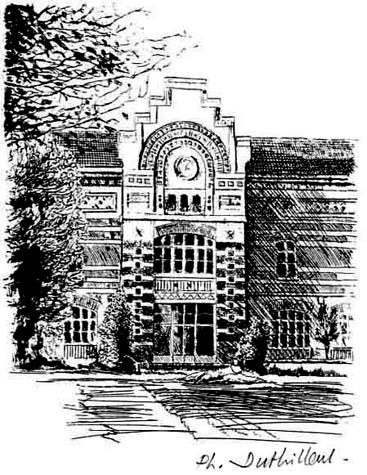 	Les déchiffreurs – Mars 2012 – Jocelyne Vanhille, Chef d’Etablissement AdjointSecrétariat : Mme Carlier 0320484307 – Télécopie : 0320484304 – Messagerie : jocelyne.vanhille@ac-lille.fr ; a-sophie.carlier@ac-lille.frBORDEREAU DE RESERVATION de Mme/M. BORDEREAU DE RESERVATION de Mme/M. Téléphone :	 				Mail :Téléphone :	 				Mail :EXPOSITIONLieu : le CDI du Lycée- Vernissage du LUNDI 19 mars 2012 à 12 h : nombre de personnes  - Journées portes ouvertes  du 23 mars de 16 h à 20 h : nombre de personnes  - Journées portes ouvertes du 24 mars matin : nombre de personnes  - Journées portes ouvertes du 24 mars après-midi : nombre de personnes  - Repas du 24 mars : nombre de personnes  				X  5€ =	*CONFERENCE 1 Nicole El Karaoui Lieu : la salle Polyvalente (COOP) du LycéeMARDI 20 MARS à 10 H :			nombre de personnes  CONFERENCE 2  Olivier SermanMAITRE DE CONFERENCE DE Lille 1Lieu : la salle Polyvalente (COOP) du LycéeJEUDI 22 MARS à 10 H : 			nombre de personnes  *paiement par chèque à l’ordre de l’agent comptable du Lycée Eiffel d’Armentières*paiement par chèque à l’ordre de l’agent comptable du Lycée Eiffel d’Armentières